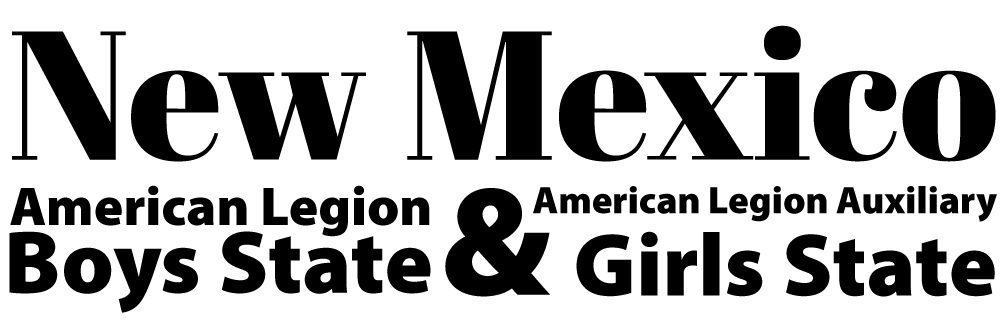 Resolution Instruction SheetPrincipal Author: ___________________________________________________________Resolution No: ____________________	 Committee: ______________________________Status:Passed by: 	☐Committee	☐House	☐SenateTabled by: 	☐Committee	☐House	☐SenateOther: ______________________________________________________________Simple Title of Resolution: ____________________________________________________RESOLUTIONNEW MEXICO BOYS / GIRLS STATE – 2024INTRODUCED BYA RESOLUTIONBE IT RESOLVED BY THE LEGISLATURE OF THE NEW MEXICO BOYS/GIRLS STATE:SECTION 1.SECTION 2. The amendment proposed by this resolution shall be submitted to the people for their approval or rejection at the next general election or at any special election prior to that date that may be called for that purpose.